用户自主更新说明手册证书更新用户需要更新电子钥匙并接到更新电子钥匙的通知时：首先插入电子钥匙，确认电子钥匙已在电脑中识别（电脑右下角有电子钥匙管理工具，点开可以读出两张证书）。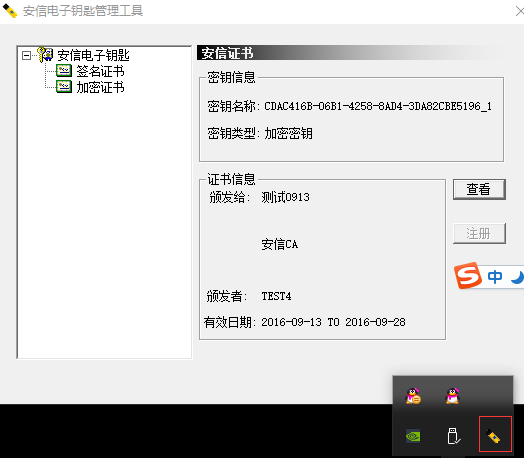 然后登陆http://221.8.16.124:7443/，进入数字证书注册系统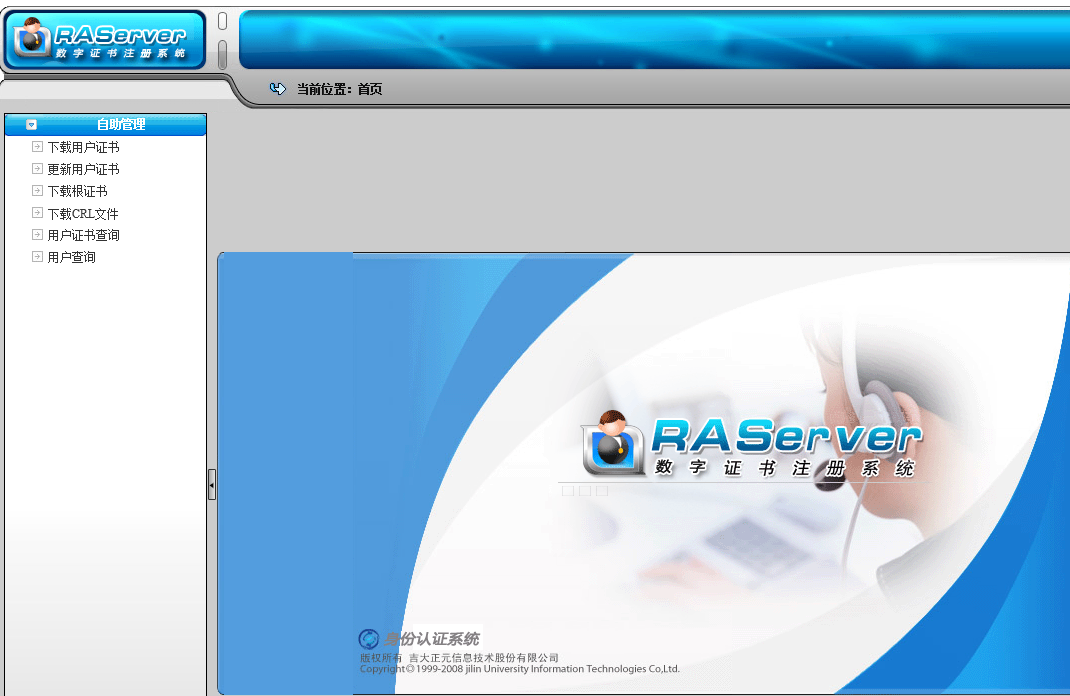 先下载IDAEnroll控件，如下图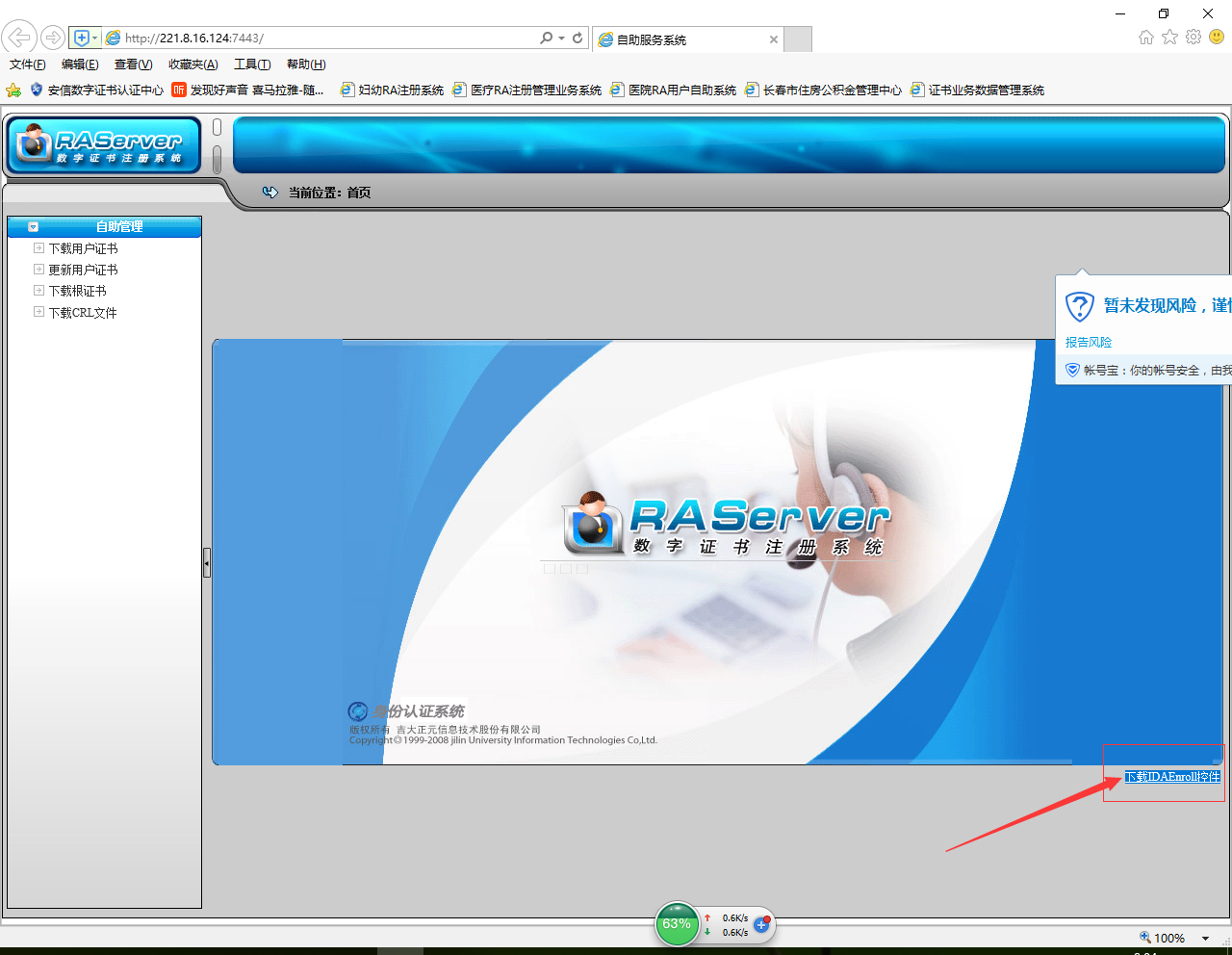 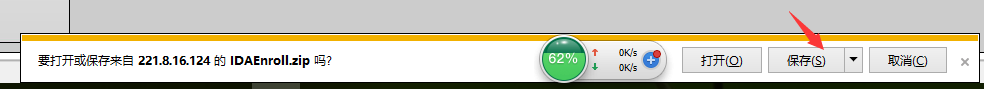 下载后，得到压缩文件IDAEnroll。 然后点击IDAEnroll.zip压缩文件中的SETUP.EXE文件，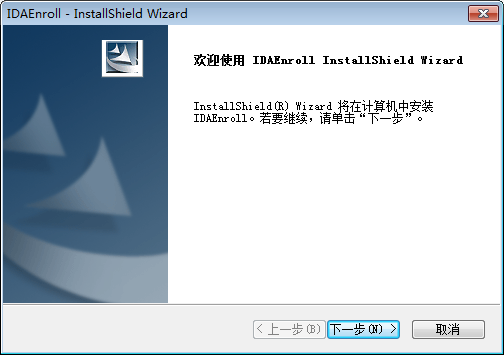 点击“下一步”—》“安装”直到完成。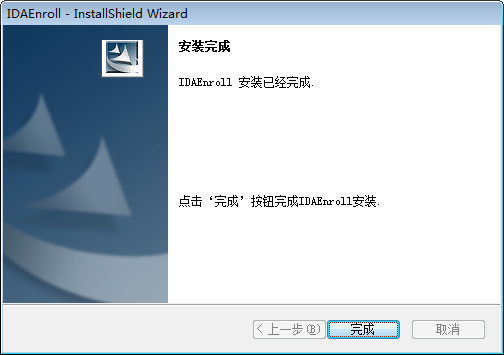 点击“更新用户证书”，显示的对话框点下一步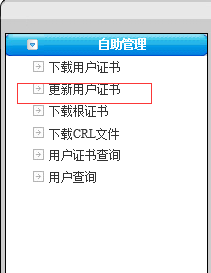 如果浏览器下方出现黄色提示，请按提示选择“允许”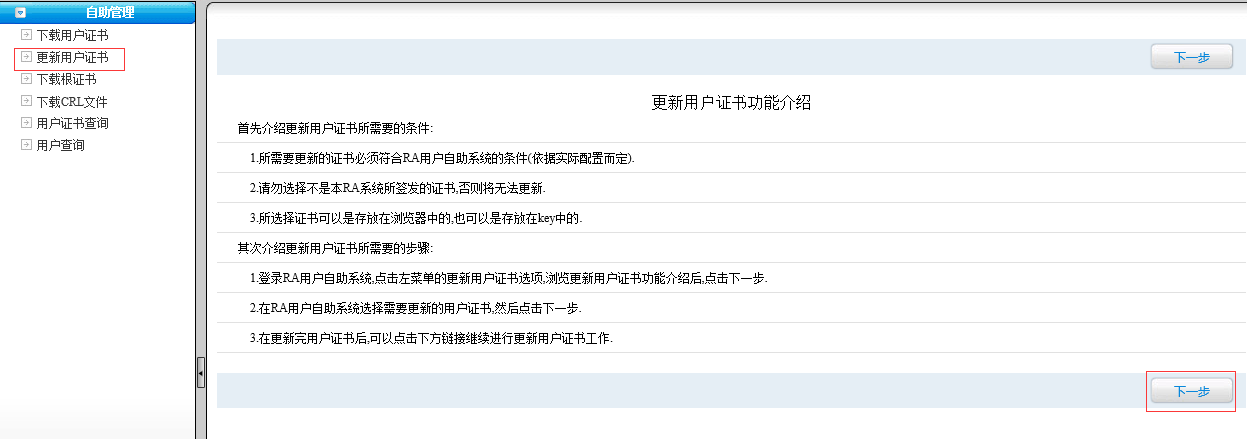 进入页面后，直接点选择证书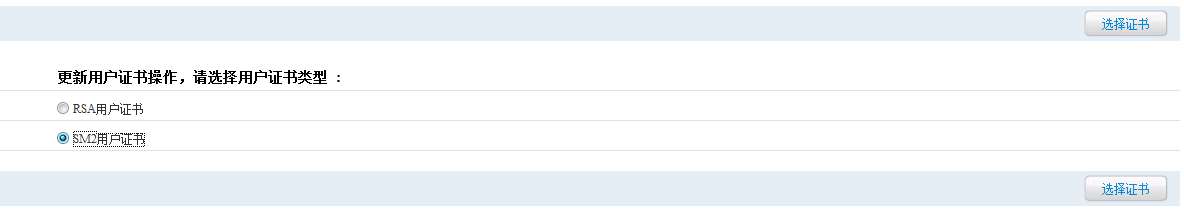 弹出证书框，选择证书，点确定,弹出密码框，输入电子钥匙密码，点登录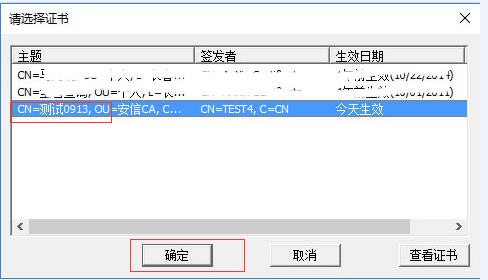 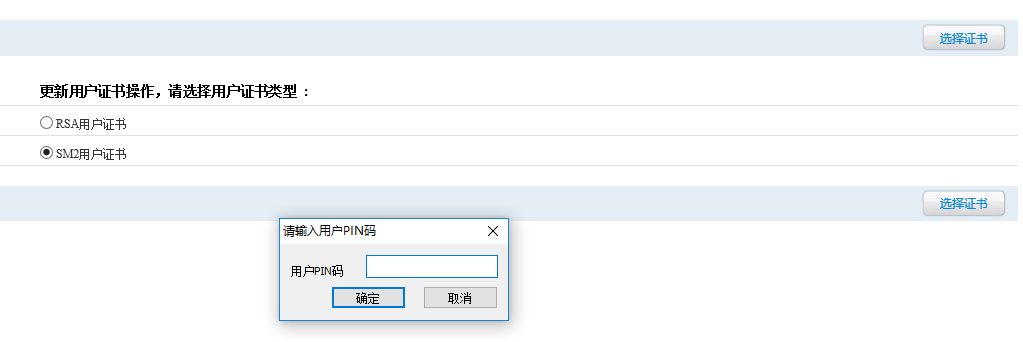 弹出证书信息框后，点更新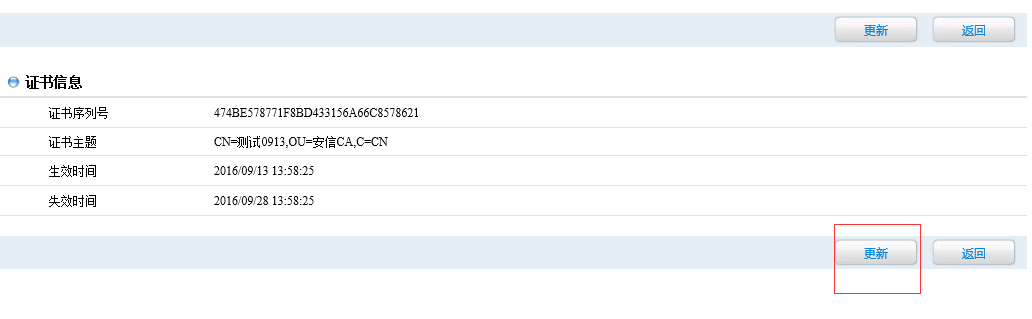 更新变成灰色，及正在更新状态，请等待更新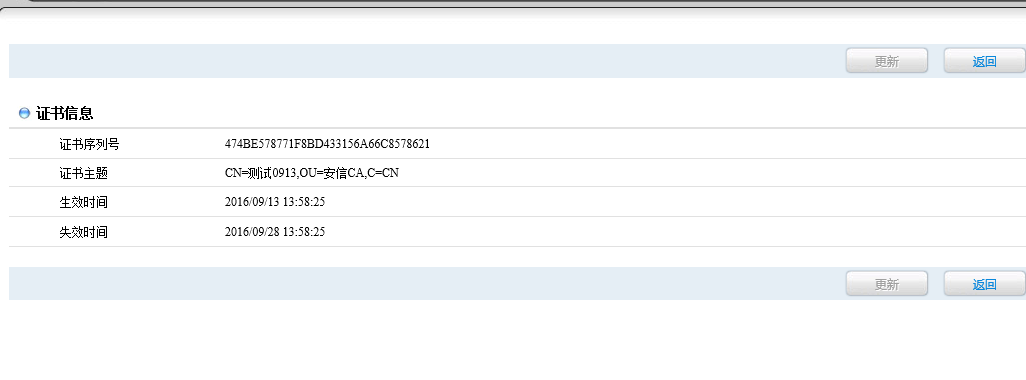 更新无误，弹出提示，更新完毕，正常使用即可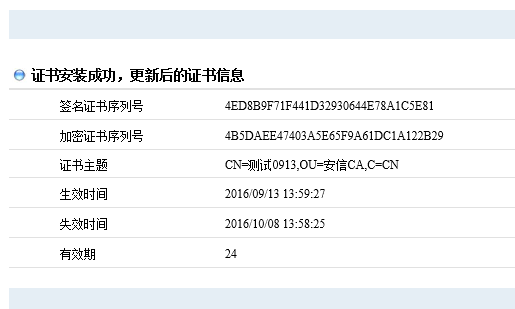 以上，是证书更新的完整过程。印章更新*证书更新成功的用户方可进入印章更新操作。登录http://221.8.16.121:8082/BicengSealUpdate/按照更新页操作提示进行印章更新。
 PS：如果在操作过程中遇到问题，请联系安信客服人员咨询客服电话：0431-85177688客服QQ：800805008